CHEVAGNY SUR GUYE DIMANCHE 13 Août 2017PROGRAMME 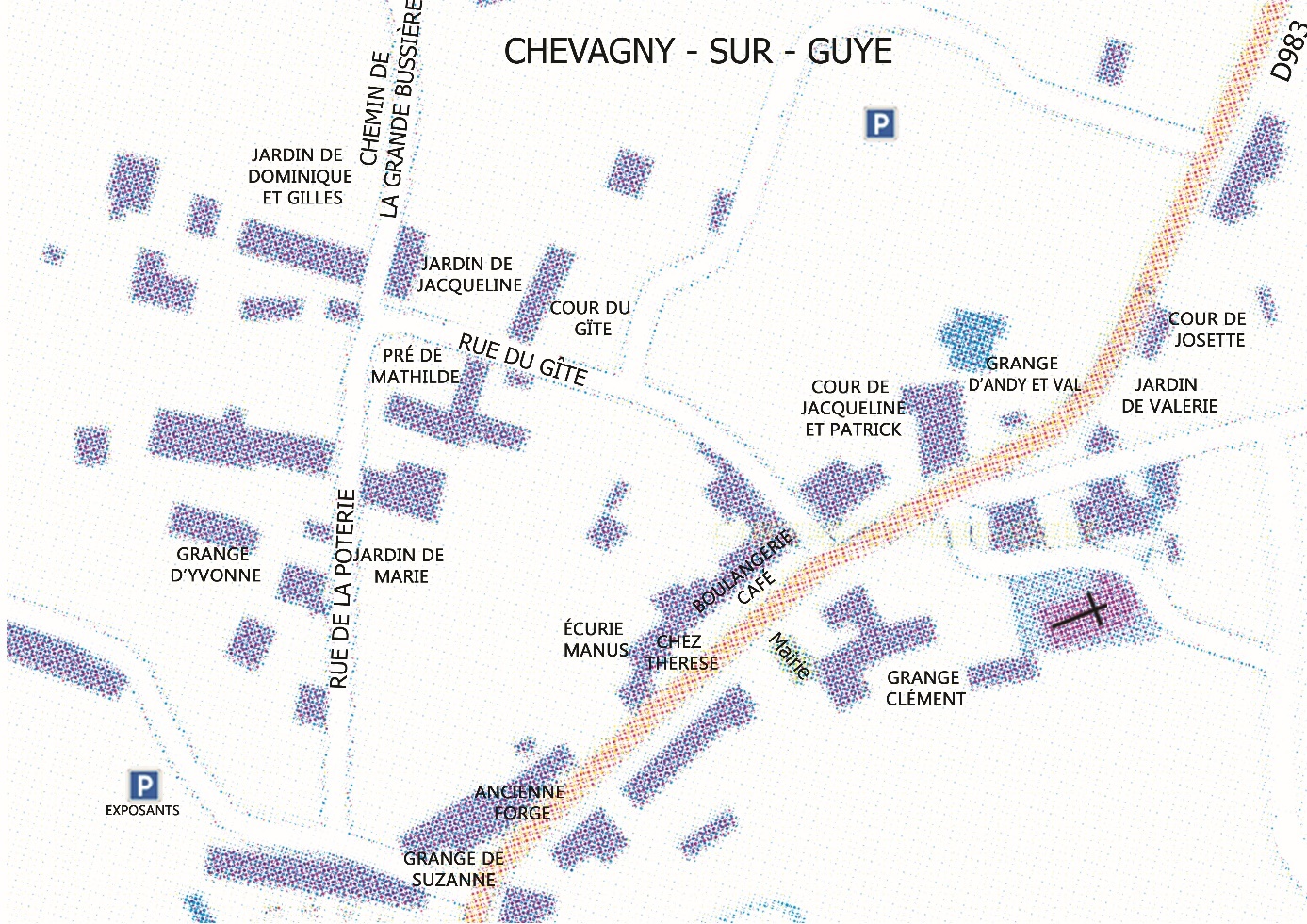 12H à 14H30 Repas place du gîte :  9 euros boisson non compriseMenu :  Bœuf en gelée d’Agnès et François accompagné des légumes de leur jardin, fromage de chèvre frais bio19H à 20H15 Repas place du gîte :  9 euros boisson non compriseMenu : Chili con carne et dessert de Gilles et DominiqueBuvettes dans la cour du gîte et à la boulangerie ouvertes la journée :  fermeture à 20h15 petite restauration : frites, crêpes, gâteaux maison.En continu dans tout le village, vente d’escargots, vente de pain, épicerie bio, 8 expositions d’art contemporain, Artisans d’art (bijoux, chapeaux, poteries, calligraphies, jeux médiévaux, fileuse traditionnelle), cabanes à rêves, bioénergie.Programme des animationsEn continu : Jardin de Dominique et Gilles : Emission radio animée par Athanase KarayengaEn continu : Grange de Patrick et Jacqueline et cour d’Yvonne démonstration de calligraphie française et arabeEn continu : cour de Josette « On regarde et on écoute », rencontre et contes par JosetteEn continu : église « la bioénergie sacrée «, rencontre avec Monique Pierlot  14H30 Ecurie Manus contes par les dégivreuses et Marie-France Marbach15H Jardin de Marie la potière initiation aux percussions corporelles par les musiciens du groupe Forro de Rebecca15H30 jardin de Marie la potière cirque par Adèle et Lucie16H Jardin de Jacqueline initiation à la flûte de pan par le trio Criollando16H Ecurie Manus contes par les dégivreuses et Marie-France Marbach16H30 Ecurie Manus contes par les dégivreuses et Marie-France Marbach17H jardin de Marie la potière cirque par Adèle et Lucie17H Ecurie Manus contes par les dégivreuses et Marie-France Marbach17H30 Jardin de Dominique et Gilles Concert de chants d’Amérique latine par Joseph Pariaud du trio Criollando18H30 Jardin de Marie la potière initiation aux danses latino-américaines par le groupe Forro de RebeccaLe soir, après le repas 20H30 Grange Clément Concert et bal : entrée 10 euros Trio Criollando (musique d’Argentine) et bal de Forro de Rebecca (musique du Brésil)Buvette Grange Clément ouverte le soir  